Merkblatt: Wir erstellen ein WerbeplakatWas soll auf dem Plakat zu sehen sein? Ein paar Punkte, worauf ihr bei euren Vorbereitungen achten solltet: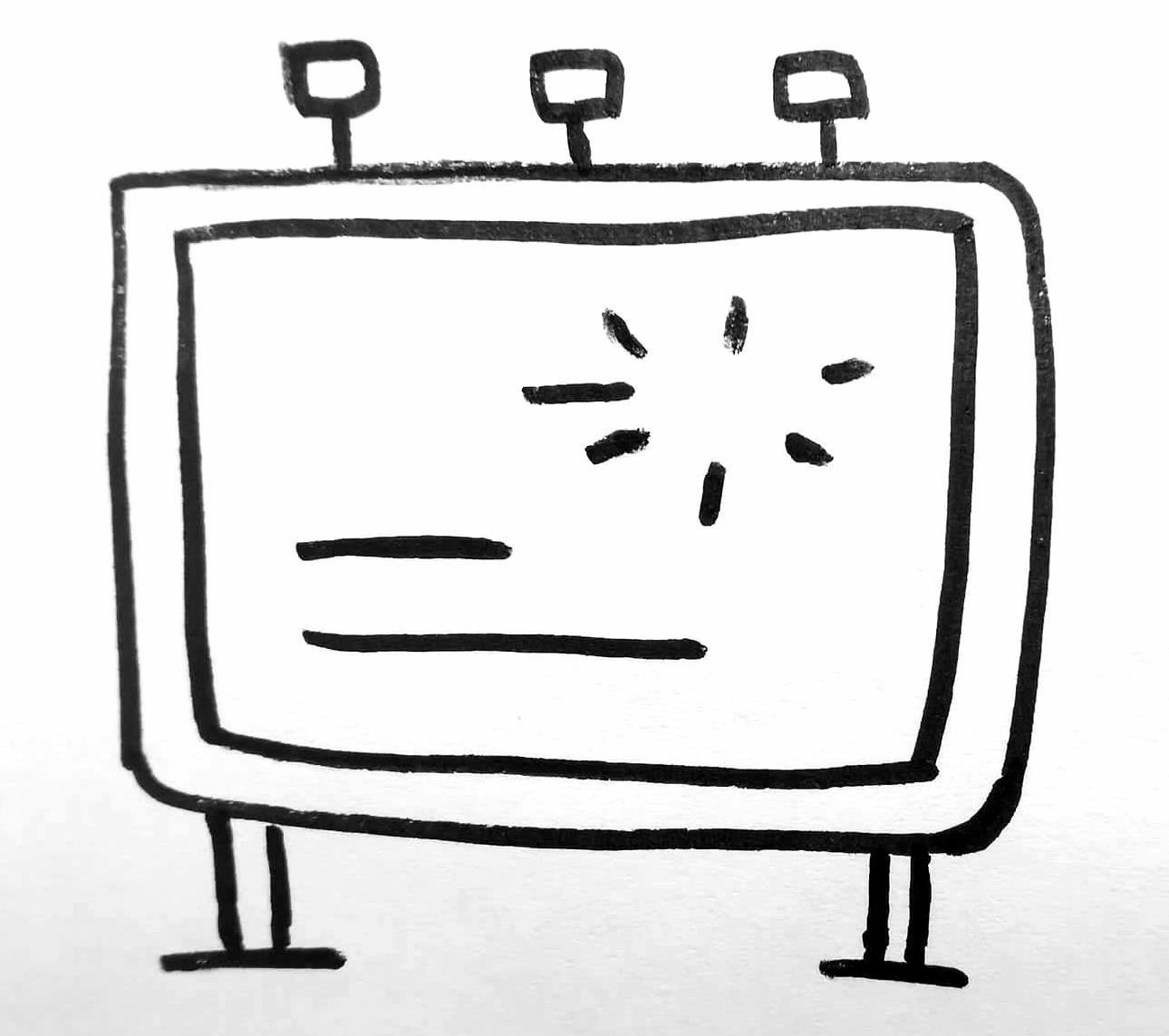 Wird eine Zeichnung verwendet?Steht auf dem Plakat ein kurzer und knackiger Slogan?Gibt es noch zusätzliche Informationen?Wie sieht die Schrift aus?Welche Farben passen?Wie sieht das Logo aus?____________________________________________________________________________Merkblatt: Wir erstellen ein WerbeplakatWas soll auf dem Plakat zu sehen sein? Ein paar Punkte, worauf ihr bei euren Vorbereitungen achten solltet:Wird eine Zeichnung verwendet?Steht auf dem Plakat ein kurzer und knackiger Slogan?Gibt es noch zusätzliche Informationen?Wie sieht die Schrift aus?Welche Farben passen?Wie sieht das Logo aus?LiteraturMedia Smart e.V., (2011). Augen auf Werbung. Werbung erkennen und hinterfragen. 3. überarbeitete Auflage, S.121.